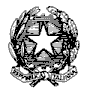 ISTITUTO COMPRENSIVO SCOLASTICO STATALE“CARDARELLI - MASSAUA” Scuola Secondaria di Primo Grado “Cardarelli” - via Scrosati, 4 - 20146 MILANO tel.02471590 fax 0247715482 Scuola Primaria “Massaua” -  via Massaua, 5 -  20146 MILANO tel. 0288444586/7 fax 0288444588ORARIO INTERCLASSE DI SECONDAa.s. 2022/23OPZIONI COMPRESENZAFASCIA ORARIA: 8.30-10.30 / 10.30-12.30 / 14.30-16.302^ALunedìMartedìMercoledìGiovedìVenerdì 1Venerdì 28.45 / 9.45CURTIRUGGERICURTIRUGGERIRUGGERICURTI 9.45/10.45CURTIRUGGERICURTIRUGGERIRUGGERICURTI10.45/11.45CURTIRUGGERIRUGGERICURTICURTIRUGGERIRUGGERICURTI11.45/12.45CURTIRUGGERIRUGGERICURTICURTIRUGGERIRUGGERICURTI12.45/13.45RUGGERICURTIRUGGERICURTICURTIRUGGERI13.45/14.45RUGGERICURTIRUGGERICURTICURTIRUGGERI14.45 / 15.5RUGGERICURTI RUGGERICURTICURTIRUGGERI15,45 / 16.45 RUGGERICURTIRUGGERICURTICURTIRUGGERI2^BLunedìMartedìMercoledìGiovedìVenerdì 1Venerdì 28.45 / 9.45GOLLOSARNÈGOLLOSARNÈSARNÈGOLLO9.45/10.45GOLLOSARNÈGOLLOSARNÈSARNÈGOLLO10.45/11.45GOLLOSARNÉSARNÈGOLLOGOLLOSARNÈSARNÈGOLLO11.45/12.45GOLLOSARNÈSARNÈGOLLOGOLLOSARNÈSARNÈGOLLO 12.45/13.45SARNÈGOLLOSARNÈGOLLOGOLLOSARNÈ13.45/14.45SARNÈGOLLOSARNÈGOLLOGOLLOSARNÈ14.45 / 15.45SARNÈGOLLOSARNÈGOLLO GOLLOSARNÈ15,45 / 16.45 SARNÈGOLLOSARNÈGOLLOGOLLOSARNÈClassi SECONDEMATERIEORE PER DISCIPLINARuggeri, Sarnèitaliano8storia2geografia2musica 1ed. all’immagine1tecnologia ed. CivicaIn comuneCurti, Gollomatematica7scienze2inglese2ed. Motoria2ed. all’immagine2alternativa2tecnologia ed. CivicaIn comuneRC2NOMEGIORNOFASCIA ORARIARUGGERI1)RUGGERI2)RUGGERI3)CURTI1)CURTI2)CURTI3)SARNÈ1)SARNÈ2)SARNÈ3)GOLLO1)GOLLO2)GOLLO3)